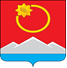 АДМИНИСТРАЦИЯ ТЕНЬКИНСКОГО ГОРОДСКОГО ОКРУГАМАГАДАНСКОЙ ОБЛАСТИП О С Т А Н О В Л Е Н И Е        15.12.2020 № 332-па                 п. Усть-Омчуг
О внесении изменений в постановление администрацииТенькинского городского округа Магаданской области от 31 декабря 2015 года № 120-па «О рабочей группе по содействию создания благоприятного инвестиционного климата на территории Тенькинского городского округа» 	Администрация Тенькинского городского округа Магаданской области п о с т а н о в л я е т:	1. Внести в постановление администрации Тенькинского городского Магаданской области от 31 декабря 2015 года № 120-па «О рабочей группе по содействию создания благоприятного инвестиционного климата на территории Тенькинского городского округа» следующие изменения:	1.1. пункт 3 Положения о рабочей группе по содействию созданию благоприятного инвестиционного климата на территории Тенькинского городского округа изложить в следующей редакции:	«В своей деятельности рабочая группа руководствуется Конституцией Российской Федерации, федеральными законами, указами и распоряжениями Президента Российской Федерации, постановлениями и распоряжениями Правительства Российской Федерации, нормативными правовыми актами Магаданской области, нормативными правовыми актами Тенькинского городского округа и настоящим Положением».	2. Настоящее постановление вступает в силу с момента подписания и подлежит официальному опубликованию (обнародованию).Глава Тенькинского городского округа                                        Д.А. Ревутский